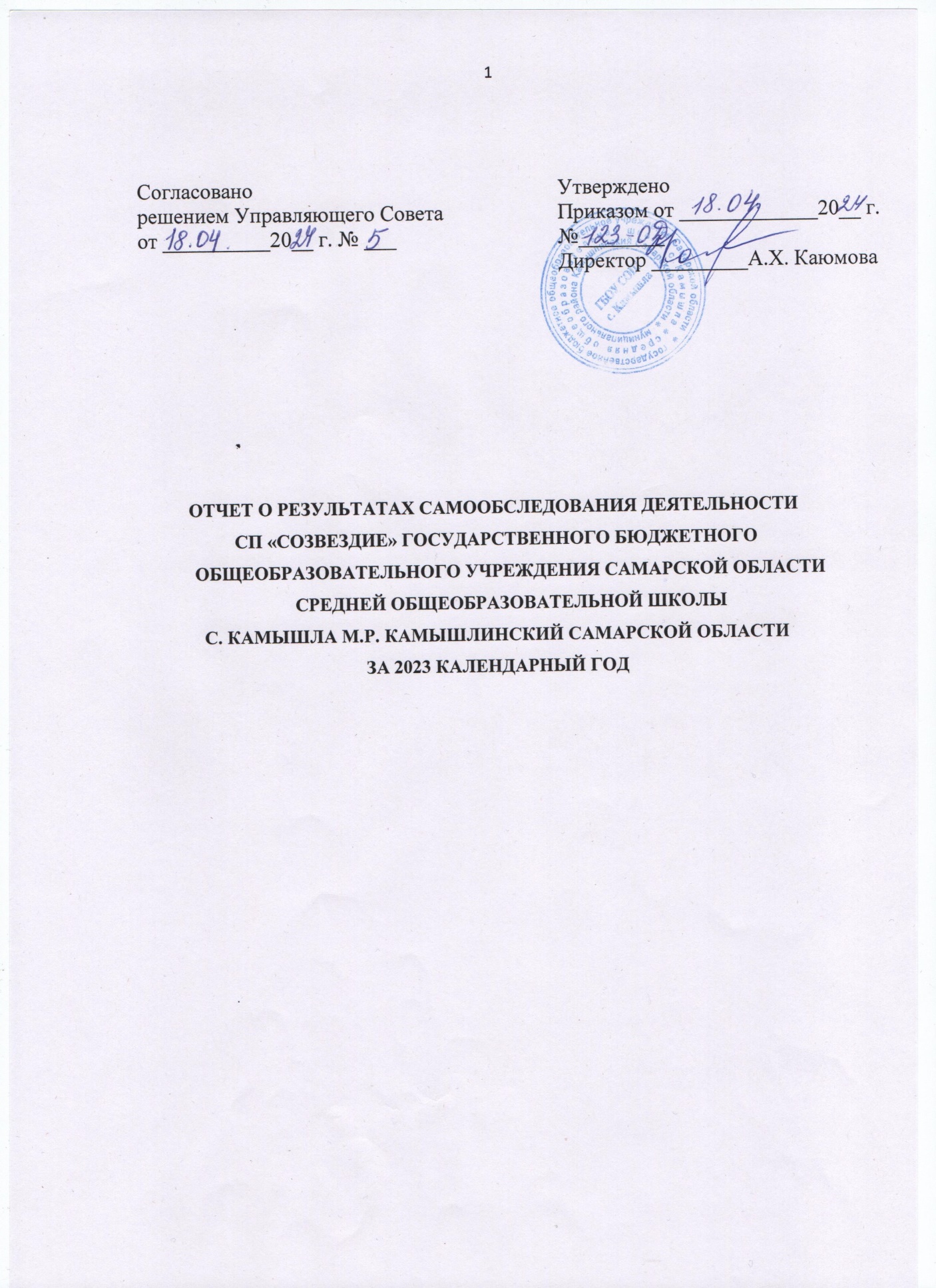 СОДЕРЖАНИЕ1. Общая характеристика учреждения………………………………………….................32. Характеристика состава обучающихся  ………………………………………………3-43. Образовательные результаты  …………………………………………………............5-84. Реализуемые программы дополнительного образования  ……………………….......8-95. Характеристика кадрового состава …………………………………………….……..9-136. Инновационная деятельность………………………………………………………......137. Взаимодействие с социумом …………………………………………………………13-148. Учебно-методическое и библиотечно-информационное обеспечение…………... .14-159. Материально-техническое обеспечение ………………………………………………1510. Анализ сведений о состоянии развития…………………………………………….15-1611. Перспективы СП «Созвездие»……………………………………………………...…1612. Показатели деятельности организации СП «Созвездие» ГБОУ СОШ с.Камышла за 2022 год…………………………………………………………………………………16-1913. Финансовое обеспечение функционирования и развития системы дополнительного образования м.р. Камышлинский (СП «Созвездие», СП ДЮСШ «Фортуна» ГБОУ СОШ с. Камышла…………………………………………20Анализ деятельностиСП «Созвездие» государственного бюджетного общеобразовательного учреждения Самарской области средней общеобразовательной школы с.Камышла м.р. Камышлинский Самарской области за 2023 год.ОБШАЯ ХАРАКТЕРИСТИКА ОБРАЗОВАТЕЛЬНОГО УЧРЕЖДЕНИЯ  СП «Созвездие» ГБОУ СОШ с. Камышла осуществляет свою деятельность в соответствии с Конвенцией о правах ребёнка, Конституцией РФ, Указами и Распоряжениями Президента Российской Федерации, постановлениями и распоряжениями Правительства Российской Федерации, Федеральным законом от 29.12.2012 N273-ФЗ «Об образовании в Российской Федерации», международными актами в области защиты прав ребёнка, нормативно-правовыми актами Министерства образования и науки Российской Федерации, Уставом ГБОУ и договором с Учредителем. Учредителем ГБОУ СОШ с. Камышла является Министерство образования и науки Самарской области.Тип: образовательное учреждение дополнительного образования детей. Вид учреждения: структурное подразделение.Юридический адрес: 446970, Россия, Самарская область, Камышлинский район, с. Камышла, ул. Победы, д.139.Руководитель: Гатауллина Гульчачак ГумаровнаТелефон:  8(84664) 3-33-29Собственный сайт: http://www.kamtvor.minobr63.ruЭлектронный адрес: do2_kamyshl_sch_kmsh@samara.edu.ru	СП «Созвездие» ГБОУ СОШ с. Камышла располагается в одноэтажном пристрое к зданию ГБОУ СОШ с. Камышла по улице Победы 139, где ведется образовательная деятельность, но большинство творческих объединений  функционируют на базах образовательных учреждений с использованием материально-технической базы школ муниципального района Камышлинский. Большая часть обучающихся занимается на базе ГБОУ СОШ с. Камышла и её структурных подразделений – 11 объединений на базе самой школы, 15 объединений на базе СП «Созвездие»,  4 на базе дошкольных учреждений, 1 на базе филиала; 2 объединения - на базе ГБОУ СОШ с. Русский Байтуган; 1 – на базе «Образовательного центра с. Камышла», 3 – на базе ГБОУ РШИ с.Камышла, 5 – на базе ГБОУ СОШ с. Новое Усманово  и ее филиалов, 4 – на базе ГБОУ СОШ с. Старое Ермаково.  Объективной причиной данного соотношения является то, в районном центре обучается основная масса детей в возрасте 5-18 лет. Существование и развитие СП «Созвездие» определяется, прежде всего, интересами и запросами различных категорий детей и подростков.В СП «Созвездие»  представлена возможность выбора направления деятельности:     - Художественная     - Техническая- Естественнонаучная- Социально-гуманитарная- Туристско-краеведческая	Порядок приема обучающихся в СП «Созвездие» определен в Уставе ГБОУ СОШ с. Камышла. Специальной подготовки для приема в детские творческие объединения не требуется. Прием детей в творческие объединения по интересам проводится по заявлениям родителей.II. ХАРАКТЕРИСТИКА СОСТАВА ОБУЧАЮЩИХСЯ.Анализ показывает, что охват детей дополнительным образованием в СП «Созвездие» в текущем учебном году незначительно увеличился. Общие сведения о контингенте обучающихся: В 2023-2024 учебном году в СП «Созвездие»  обучается 650 обучающихся в 46 объединениях, из них 530 по сертификату.Показателем, характеризующим контингент обучающихся, является его сохранность. Анализ показывает, что группы сохраняются до окончания обучения.  Соотношение количества мальчиков и девочек в СП за 3 года:Можно сказать, что спектр предоставляемых услуг СП удовлетворяет потребностям детей обеих полов, но наблюдается тенденция в сторону уменьшения количества мальчиков.Динамика сведений об обучающихся СП «Созвездие» с учетом направленности обучения: 	Приоритетным направлением в деятельности СП «Созвездие» в 2023-2024 учебном году по-прежнему является художественная направленность - 44% обучающихся (20 объединений). Обучение по общеобразовательным программам этой направленности, всегда более привлекательно для детей, за счёт разнообразия предлагаемых направлений деятельности. Численность детей в других  направленностях примерно на том же уровне. Количество обучающихся (неповторяющихся) по классам:  Приведенные данные в таблице свидетельствуют о том, что количество обучающихся начального звена уменьшилось, обучающихся среднего школьного возраста, 18 и более лет осталось практически на прежнем уровне, а старшего звена - увеличилось (на 14%), это связано с тем, что все больше детей проявляют интерес к технической направленности (а это обучающиеся среднего  и старшего звена). Самая заинтересованная категория, по-прежнему – обучающиеся младших (30%) и средних классов (37%).III. ОБРАЗОВАТЕЛЬНЫЕ РЕЗУЛЬТАТЫСодержание и качество подготовки обучающихся СП «Созвездие» ГБОУ СОШ с.Камышла Образовательный процесс  в  СП «Созвездие», является гибким, быстро реагирующим на изменение количества детских объединений, ориентирующимся на новые образовательные потребности, его можно представить как систему педагогических действий, соответствующих поставленным целям. 	В соответствии с приказом Министерства образования и науки Самарской области от 20.08.2019 г. № 262-од «Об утверждении Правил персонифицированного финансирования дополнительного образования детей в Самарской области на основе сертификата персонифицированного финансирования дополнительного образования детей, обучающихся по дополнительным общеобразовательным  программам»,  все образовательные программы в СП «Созвездие» модульные (3 часа в неделю, 108 часов в год).Организация образовательного процесса регламентируется режимом работы, учебным планом, годовым календарным учебным графиком, расписанием занятий. Важными направлениями инновационной деятельности в течение 2023-2024 учебного года по-прежнему являются направления, связанные с введением сертификатов в связи с персонифицированным финансированием, использованием современных образовательных технологий. С целью учета качественных образовательных изменений у обучающихся проводился мониторинг знаний и умений учащихся. Результаты мониторинга учитываются в организации работы с детьми. Применение системно-деятельностного подхода в сочетании с современными образовательными технологиями позволило добиться удовлетворительных результатов. Особое внимание уделялось внедрению информационных технологий. За отчетный период СП «Созвездие» было организовано проведено 11 районных мероприятий и 3 окружных мероприятия, организовано участие в 9 окружных, в 13 областных конкурсах, 3 всероссийских и 2 международных конкурсах.Мероприятия, проведённые СП «Созвездие» в 2023 учебном году:- Муниципальный тур окружного конкурса творческих работ «Интеллект. Творчество. Фантазия». - Районный конкурс поздравительных открыток «День защитника отечества».  - Муниципальный конкурс детского творчества «Созвездие талантов Камышлинского района».- Районный конкурс творческих работ к 105-летию системы дополнительного образования России.- Муниципальный этап областного конкурса «Дети - за безопасность на дороге».- Муниципальный этап областного конкурса агитбригад «ЮИД».- Районный конкурс ко Дню учителя.- Районный конкурс ко Дню матери.- Районный конкурс ко Дню народного единства.- Муниципальный этап областного конкурса «Парад памяти».- Районный конкурс «Новогодняя сказка».- Районный конкурс, посвящённый Международному женскому Дню 8 марта.- Районный конкурс, посвящённый Дню Победы.- Окружной конкурс профессионального мастерства «Сердце отдаю детям»СП «Созвездие» является организатором всех значимых районных конкурсов, районных этапов окружных, областных конкурсов; центром по организации досуговой, воспитательной работы, по организации каникулярного отдыха, оздоровления и занятости школьников. Участие детей в массовых формах работы за 2023 год:В районных мероприятиях участвуют все желающие обучающиеся и воспитанники всех образовательных организаций  Камышлинского района. Участие в  мероприятиях более высокого уровня представлено только обучающимися СП «Созвездие». Количество обучающихся, ставших лауреатами, призерами различных конкурсов:Количество призеров на районном, окружном и региональном уровнях увеличилось, на всероссийском и международном примерно на уровне предыдущего года. Данные свидетельствуют о том, что при дистанционной форме работы снижается количество участников в районных, окружных и областных конкурсах, т.к. в большинстве из них предусмотрено очное участие. Конкурсные мероприятия всероссийского и международного уровней в большинстве своём рассчитаны на заочное участие, поэтому в период дистанционного обучения педагоги и обучающиеся по объективным причинам ориентированы на он-лайн формат.IV. РЕАЛИЗУЕМЫЕ ПРОГРАММЫ ДОПОЛНИТЕЛЬНОГО ОБРАЗОВАНИЯ	Деятельность СП ведется на основании образовательной программы учреждения, целью которой является создание условий для обогащения личностного опыта воспитанников, в решении задач, связанных с познанием, социальной адаптацией и творческой деятельностью.	Программы и сроки их реализацииВсе дополнительные общеобразовательные программы модульные (3 часа в неделю)2 дополнительные общеобразовательные программы (3 детских объединения) направлены на работу с детьми с особыми потребностями в образовании, реализуются в ГБОУ РШИ с.Камышла: программа социально-гуманитарной направленности «Библиотечная азбука» (ДО «Зелёная лампа»), программа художественной направленности «Юный художник» (ДО «Юный художник») 1 программа социально-педагогической направленности «Я - Лидер» реализуется в ГБПО «Образовательный центр» с.Камышла;4 программы художественной направленности - в дошкольных образовательных организациях.24 программы прошли экспертизу и включены в реестр дополнительных общеобразовательных программ системы ПФДО в Самарской области.Дополнительные общеобразовательные программы базируются на следующих методах обучения: - упражнение- игра- метод проектов- создание проблемной ситуации- практические методы- методы стимулирования учебной деятельности. Методом мотивации обучающихся и одновременно формой контроля являются соревнования, конкурсы, выставки, фестивали, концертные выступления. Массовые мероприятия, различные по характеру деятельности и целям позволяют учащимся проявлять себя, показывать свои достижения, добиваться результатов. Достоинства программ: - являются разноуровневыми;- в большинстве программ используется конвергентный подход;- обеспечивают единство обучения, воспитания и развития; - позволяют удовлетворить запросы обучающихся и их родителей, что предоставляет ребенку свободный выбор видов и сфер деятельности; - ориентированы на личностные интересы, потребности, способности обучающихся; - дают возможность педагогам дополнительного образования проявить творчество и индивидуальность. В ряде дополнительных общеобразовательных (общеразвивающих) программах определены следующие недостатки:- недостаточно разработаны критерии оценивания результативности освоения программы;- недостаточно проработана разноуровневость программ;- не все программы ориентированы на освоение детьми разных категорий, в частности на детей с ОВЗ. V. ХАРАКТЕРИСТИКА КАДРОВОГО СОСТАВА 	Анализ показывает, что большинство работников СП женщины (76%), что характерно для всей системы  образования. Штатных педагогических работников – 7, совместителей – 10. Характеристики по возрасту, стажу работы и образованию подверглись незначительным изменениям. По-прежнему преобладает категория работников со стажем работы свыше 20 лет (59%). В учреждении работают люди с большим опытом работы, но в то же время необходимо обновление коллектива за счёт молодых специалистов. За отчётный период 3 педагогических работника прошли обучение на краткосрочных курсах повышения квалификации.Педагогический коллектив имеет реальные подтверждения успешности своей работы по многим направлениям деятельности в районных, окружных, областных, всероссийских конкурсных мероприятиях, семинарах, конференциях:Анализ возможностей педагогического коллектива позволяют сделать вывод, что учреждение в достаточной мере обеспечивает качество дополнительного образования, способствует успешной социализации обучающихся.Для коллектива характерен благоприятный психологический климат, он отличается доброжелательностью в отношениях друг к другу, взаимопониманием, взаимовыручкой.Большое внимание уделяется повышению профессионального уровня педагогических работников. Проводятся семинары и вебинары для педагогов СП, образовательных организаций района. Организуется участие в окружных и областных семинарах педагогов ДО.Коллектив является активным участником и организатором многих районных мероприятий, активно участвует в общественной жизни поселения и района.VI. ИННОВАЦИОННАЯ ДЕЯТЕЛЬНОСТЬ СП «СОЗВЕЗДИЕ»	Инновационная деятельность СП «Созвездие» направлена на разработку, апробацию и внедрение в практику деятельности объединений современных педагогических технологий, направленных на эффективное решение тех приоритетных задач, которые заявляет педагогический коллектив. Обновление процесса обучения в дополнительном образовании возможно через совершенствования педагогических технологий, поэтому в СП внедряются в практику инновационные технологии такие как проблемное обучение, игровые технологии, проектные методы обучения, информационно-коммуникационные технологии, технология индивидуального обучения, технология личностно-ориентированного обучения, дифференцированное обучение, система инновационной оценки «портфолио».В рамках реализации региональной составляющей национального проекта «Образование» в сентябре 2019 года на базе структурного подразделения «Созвездие» Камышлинской школы открылся детский мини-технопарк «Квантум».В технопарке функционирует три Квантума: «Робо-квантум», «IT-квантум» и «Хай-тек цех».У обучающихся появились новые возможности для изучения программирования, IT-технологий, работы с принтером и станками лазерной резки, технологий в области электроники, конструирования и робототехники.В 2023 году  реализуется 6 программ технической направленности в 12 детских объединениях, в которых задействовано 6 педагогов. Одна программа технической направленности реализуется в с. Новое Усманово, 1 – в ГБОУ СОШ с. Старое Ермаково, 1 –в  ГБОУ СОШ с. Русский Байтуган и 5 программ (9 ДО)  – в ГБОУ СОШ с.Камышла.На основании приказа МОиН СО в апреле 2023 года СП «Созвездие» сотрудничало с областным мобильным технопарком «Кванториум»          Несмотря на всю активную работу по данному направлению, нужно отметить, что, к сожалению, инновационная и экспериментальная деятельность учреждения ещё не достаточно развита. Педагоги дополнительного образования находятся в постоянном поиске, развитии – это и курсы повышения квалификации, и методические семинары, и сетевое взаимодействие с коллегами и т.д. 	VII. ВЗАИМОДЕЙСТВИЕ С СОЦИУМОМЦель сотрудничества и взаимодействия СП «Созвездие» с социальным окружением – это объединение усилий различных ведомств, учреждений, предприятий, общественных организаций, служб на социальную защиту участников педагогического взаимодействия СП «Созвездие».	СП «Созвездие» взаимодействует со всеми образовательными учреждениями Камышлинского района для эффективной организации учебно-воспитательного процесса, досуга детей и организации каникулярного времени на основе договоров о сотрудничестве. Взаимодействие ведётся по информационному и ресурсному направлениям. Для информационного обеспечения в СП «Созвездие» создан сайт, на котором 1 раз в месяц происходит обновление.	На основе договоров о сотрудничестве и планах совместной работы в рамках реализации целевых муниципальных программ  СП «Созвездие» взаимодействует со службами муниципального района Камышлинский: Администрацией сельского поселения Камышла, службой по муниципальному экологическому контролю по м.р.  Камышлинский, отделом по вопросам семьи, материнства и детства, отделом по делам молодёжи, комитетом по физической культуре и спорта, управлением культуры, центром «Семья», КДН администрации муниципального района Камышлинский, а также различными социальными и  институтами: ОВД по м.р. Камышлинский, районной взрослой и детской библиотекой, районным Домом культуры, ДЮСШ, ЦСО.	Взаимодействие с УДО г. Самары, методическими службами УДО детей Самарской области (СДДиЮТ, ОСЮН, СОЦДЮТТ, ЦСМ, МРЦ) осуществляется через посещение семинаров, консультирование и оказание методической помощи. Методическая помощь учреждению оказывается Самарским институтом повышения квалификации и переподготовки работников образования, в частности кафедрой воспитательных технологий; региональным модельным центром. Взаимодействие со средствами массовой информации проявляется в предоставлении информации о деятельности СП «Созвездие» и как конечный результат - публикации в газетах («Камышлинские Известия», «Самарские татары», «Бердямлек»).	В 2023 году учреждение продолжило работу по разработке и осуществлению социального проекта «Творим добро». Воспитанниками детских объединений технической направленности  были изготовлены новогодние игрушки для новогодних представлений ГБОУ СОШ с.Камышла и ГБОУ РШИ с.Камышла .	СП «Созвездие»  максимально заинтересованно осуществляет меры гарантирующие открытость образовательной системы, даёт возможность участвовать семье и всем другим заинтересованным социальным институтам в определении целей деятельности СП «Созвездие» и путей их решения, организации участия в реализации целей, в оценке результатов деятельности учреждения.VIII. УЧЕБНО-МЕТОДИЧЕСКОЕ И БИБЛИОТЕЧНО-ИНФОРМАЦИОННОЕ ОБЕСПЕЧЕНИЕ	В СП «Созвездие» имеется:1) библиотечный фонд, куда входит и «Библиотечка методиста», и нормативно-правовая литература, касающаяся деятельности УДОД; 2) банк дополнительных образовательных программ;3) методические фильмы на видео и CD носителях;4) подшивки  периодических изданий.5) подборки  к тематическим, игровым и познавательным программам;6) методические подборки  по направлениям деятельности.7) банк лучших исследовательских  работ воспитанников и обучающихся ОО Камышлинского района по краеведению, профилактике ДТТ, а также социальные проекты и проекты по ДПИ.Методическая помощь оказывается  педагогам дополнительного образования, а  также педагогическим работникам всех ОО района.IX. МАТЕРИАЛЬНО-ТЕХНИЧЕСКОЕ ОБЕСПЕЧЕНИЕВ СП «Созвездие» имеется 13 компьютеров.В учебный процесс вовлечены и непрерывно внедряются новые информационные и компьютерные технологии. Рабочие места сотрудников (методиста, руководителя СП, педагога-организатора и др.) оснащены компьютерами с использованием лицензионного программного обеспечения Windows 7 Pro., офисными пакетами и программами Microsoft Office, специальными программами. Подключение в сеть Интернет было проведено в 2015 году в рамках реализации приоритетного  национального проекта «Образование» (ПНПО).  В рамках ПНПО происходит и финансирование широкополосного доступа к сети Интернет (постановление Правительства Самарской области «О предоставлении широкополосного доступа к сети Интернет с использованием средств контентной фильтрации информации государственным (областным) и муниципальным образовательным учреждениям, расположенным на территории Самарской области» от 10.09.2008г. № 351).Выход в Интернет обеспечен c 2 компьютеров в офисном помещении и с 9 в компьютерном кабинете, что делает  доступными нужные Интернет-ресурсы.  Привычным коммуникационным средством являются такие инструменты как ICQ, электронная почта.Также имеется:- необходимая учебная мебель для проведения занятий;- оргтехника: мультимедиа проектор, 1 копировальный аппарат, 1 сканер, 1 принтер;- музыкальная аппаратура для проведения мероприятий (колонка, микшер)- сценические костюмы.Вывод: материально-техническая база СП находится в удовлетворительном состоянии и соответствует требованиям к оснащению образовательного процесса.X. АНАЛИЗ СВЕДЕНИЙ О СОСТОЯНИИ И ТЕНДЕНЦИЯХ РАЗВИТИЯ 	Анализ внешней среды.	Современная образовательная ситуация применительно к деятельности СП «Созвездие» определяется ближайшими перспективы развития, определяемыми Концепцией модернизации российского образования, Концепцией развития дополнительного образования до 2030 года (утверждена распоряжением Правительства РФ от 31.03.2022 № 678-р), Стратегией социально-экономического развития Самарской области на период до 2030 года (утверждена распоряжением Правительства Самарской области от 12.07.2017 № 441)  	Анализ  внутренней  образовательной среды. Коллектив СП «Созвездие» понимает значимость опыта, накопленного за многолетнюю историю учреждения, является преемником всего ценного и значительного, чего уже достигло учреждение. Тем не менее, в настоящее время выявлен ряд проблем, которые требуют решения с целью повышения эффективности функционирования учреждения в режиме развития.  	Проблемы:- перегрузки учащихся в связи с интенсификацией общеобразовательного процесса; - бесконтрольность детей в семье, влияние социальных, экономических факторов;- недостаточная диагностика учебных и личностных возможностей учащихся; - проблема совершенствования педагогического мастерства;- внедрение все новых требований в системе дополнительного образования; - недостаточность знаний некоторых педагогов в области современных методов обучения, овладения инновационными технологиями; - дефицит молодых специалистов.    	 Проведенный анализ состояния образовательной деятельности  СП «Созвездие» за 2023 год показал, что наибольшее предпочтение обучающиеся отдают художественной и социально-гуманитарной направленностям. Основная масса детей, посещающих СП «Созвездие», обучающиеся младшего (35%) и среднего звена (37%). В СП «Созвездие» трудится коллектив единомышленников, объединённый общими педагогическими убеждениями и целями. Однако следует отметить необходимость привлечения молодых специалистов, совершенствования системы работы по повышению квалификации и уровня образования работающих педагогов.По результатам анализа выявлены:	Сильные стороны:- Устойчивый положительный имидж учреждения в условиях социокультурного пространства района. - В учреждении работает педагогический коллектив, мотивированный на деятельность по развитию образовательного учреждения, инновационную деятельность.- Наличие благоприятных условий для развития инициативы и творчества детей, их самореализации в различных видах творческой деятельности.  - Использование современных педагогических технологий, способствующих повышению качества образовательного процесса.- Положительная динамика показателей охвата учащихся дополнительным образованием.- Положительная динамика показателей призовых мест участия в региональных конкурсах.- Высокие творческие достижения обучающихся СП.- Проведение традиционных мероприятий районного масштаба.- Проведение окружных мероприятий.- Сотрудничество с областным «Кванториумом».	Слабые стороны - Неполное соответствие ресурсов (кадровых, финансовых, материально-технических, методических и пр.) конкретному социальному заказу.- Недостаточно высокий уровень мотивации участников образовательного процесса на достижение нового качественного уровня образовательного процесса.- Недостаточно эффективная внутренняя система оценки качества образования.- Качество образовательного процесса по реализуемым программам дополнительного образования детей не всегда соответствует современным требованиям.- Недостаточное взаимодействие субъектов социума в решении проблем дополнительного образования детей. - Недостаточно высокий уровень работы с детьми в ТЖС и одаренными детьми.- Кадровый дефицит молодых специалистов. XI. ПЕРСПЕКТИВЫ СП «СОЗВЕЗДИЕ»- Добиваться качественного уровня образования, результативного участия обучающихся в конкурсах и фестивалях различного уровня, утвержденных в перечне мероприятий Министерства образования и науки Самарской области.- Продолжить работу над удовлетворением спроса на дополнительные образовательные услуги и программы. - Осуществлять компетентностно-ориентированное образование в СП «Созвездие» через проектную деятельность.- Работать над повышеним компетентности и методическое мастерство педагогов.- Разнообразить формы взаимодействия с другими организациями по работе с одарёнными детьми, детьми в ТЖС.- Создать условия для удовлетворения разнообразных потребностей творчески одаренных детей и ориентировать их на дальнейшее профессиональное обучение.- Продолжить информационную работу по вопросу применения на занятиях здоровьесберегающих технологий.- Активнее проводить в следующем учебном году индивидуальные и групповые консультации для педагогов.- Обратить внимание на факторы, влияющие на эффективность экспериментальной и инновационной деятельности.- Повысить эффективность проводимых занятий.-  Продолжить работу над улучшением учебно-методической и материально-технической базы школы.- Активизировать  взаимодействие с общественными организациями и социумом. XII. Показатели деятельности организации СП «Созвездие» за 2023 год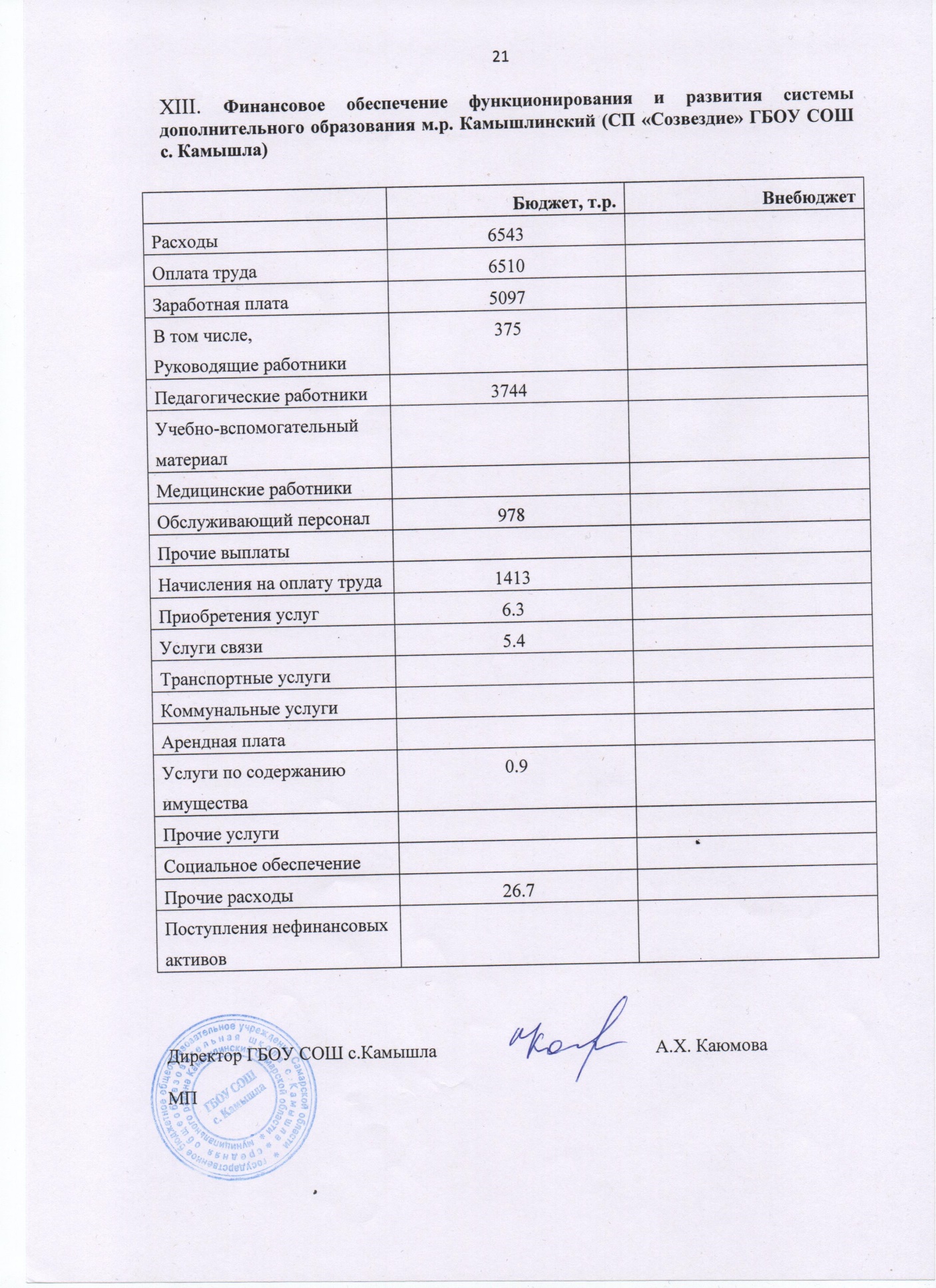 Наименование индикатора целей программы2021год2022год2023годОхват детей от 5 до 18 лет дополнительным образованием от общего количества обучающихся в районе76,3%77%67%2021-2022учебный год2022-2023учебный год2023-2024учебный годМальчики299/46%316/49%316/49%Девочки351/54%334/51%334/51%Направленность2021-20222021-20222022-20232022-20232023-20242023-2024Художественная27042%25539%28644%Техническая14823%16826%16826%Туристско-краеведческая325%305%284%Естественнонаучная304%305%284%Социально-гуманитарная17026%16725%14022%Итого:650100%650100%650100%Возраст обучающихся2021-2022 уч. год2021-2022 уч. год2022-2023 уч. год2022-2023 уч. год2023-2024 уч. год2023-2024 уч. годВозраст обучающихсячел.%чел.%чел.%дошкольники12319%6610%609%6-9 лет22134%26040%19230%10-13 лет23336%22034%24137%14-17 лет58 9%8914%15223%18 и более лет152%152%51% Итого 650100%650100%650100%№п/пУровень проводимых конкурсовКоличество участниковНазвания мероприятий1.Муниципальный (районный) 60- Районный конкурс поздравительных открыток «День защитника отечества»  - Районный конкурс ДПИ «Традиции живая нить» - Районный конкурс творческих работ к 105-летию дополнительного образования  России.- Муниципальный этап окружного конкурса творческих работ, посвящённого Параду Памяти 1941 г.- Муниципальный этап областного конкурса рождественских и новогодних композиций «Новогодняя сказка»- Муниципальный конкурс творческих работ, посвящённый Дню народного единства   - Муниципальный этап региональной заочной акции ГТО  - Муниципальный этап областного конкурса «Скажем авариям нет! Службе пропаганды – 90 лет!»- Муниципальный тур окружного конкурса творческих работ «Интеллект. Творчество. Фантазия».  - Районный конкурс ко Дню учителя.   2.Окружной, зональный 27- Окружной детский экологический форум «Зелёная планета»  - Открытый окружной Компьютерный фестиваль - Окружной компьютерный марафон  - 3 окружной фестиваль технического творчества и робототехники «Технофест-2022»  (г.Похвистнево) -Окружной конкурс детского творчества, посвящённого теме «Парад Памяти»-2022   - Окружной этап Всероссийского конкурса творческих работ  «#ВместеЯрче» 2023 года- Окружной конкурс робототехники «РобоФест»- Окружной этап областного конкурса плакатов и рисунков «Спорт против наркотиков!»-Окружной технический фестиваль «Технофест» (с.Исаклы)  -Окружной конкурс технического творчества «ТехноОлимп»  -Окружной этап областного конкурса экологических рисунков  3.Областной (региональный)66-Областной конкурс детского и юношеского творчества «Виват, Победа!» -Региональный этап Всероссийского детского экологического форума «Зеленая планета-2023»   - Областной конкурс детского творчества «Зеркало природы»-Областной конкурс детских рисунков «Моё любимое животное»  -Областной конкурс рисунков «А из нашего окна»  -Областной конкурс творческих работ «Космическая техника и технологии» - Региональный этап Всероссийского детского фестиваля народной культуры «Наследники традиций» -Защита детских проектов мини-технопарков Самарской области    - Областной дистанционный конкурс открыток «Меняй свою жизнь» - Открытый областной конкурс детского и юношеского творчества в рамках областного фестиваля «Берегиня»- Областной конкурс «Новое транспортное средство»- Областной детский творческий конкурс «Все мы-Россия»   -Областной конкурс новогодних и рождественских поделок «Новогодняя сказка» -Областной конкурс детского рисунка «Цветы и народное искусство» Областной Мейкертон (2)    4.Всероссий-ский10- Заочный этап 19 Всероссийского конкурса молодёжных авторских проектов и проектов в сфереобразования «Моя страна - моя Россия» - Всероссийский конкурс «Компьтерная графика»  5.Международный3- Международный конкурс «Космические фантазии» - Международный конкурс «Компьтерная графика»- Международный конкурс по экологии «Экология России»;- Всероссийский конкурс «Безопасная дорога детям»166Уровни достижений202120212022202220232023Уровни достиженийкол-вочел.Доля от общего кол-ва (650)кол-вочел.Доля от общего кол-ва (650)кол-вочел.Доля от общего кол-ва (650)Муниципальный 101.5%305%609%Окружной51%284%274%Региональный71%294%6610%Межрегиональный------Всероссийский132%71%101,5%Международный61%51%30.5%            итого416.5%9915%16625%        Название направленияЧислообъединенийКоличество детей в ДОКоличествопрограммтехническое121686социально-гуманитарное101407художественное2028610естественнонаучное228     2туристско-краеведческое2282итого4665027№Показатели общиеПоказатели частныеКоличество %1.Количество  работниковстарший педагог дополнительного образования16 %1.Количество  работниковметодист16 %1.Количество  работниковпедагог-организатор16 %1.Количество  работниковштатных педагогов ДО423 %1.Количество  работниковпо совместительству1059 %1.Количество  работниковОбщее количество педагогических работников17100 %2.Гендерный составмужчин424%2.Гендерный составженщин1376%3.Возраст21-30 лет--3.Возраст31-40 лет423,5 %3.Возраст41-55 лет423,5 %3.ВозрастСвыше 55 лет953 %4.Стаж работыДо  5 лет16 %4.Стаж работыОт 6 до 10 лет212 %4.Стаж работыОт 11 до 20 лет423 %4.Стаж работыОт 21 до 25 лет--4.Стаж работыСвыше 26 лет1059 %5.ОбразованиеСреднее16 %5.ОбразованиеСреднее профессиональное318 %5.ОбразованиеНезаконченное высшее-0 %5.ОбразованиеВысшее--5.ОбразованиеВысшее профессиональное1376 %6.КвалификацияВысшая квалификационная категория741 %6.Квалификация1 категория635 %6.КвалификацияНе имеют категории418 %№Мероприятиеучастникрезультат участия, распорядительные  документы1.Окружной этап областного конкурса инновационных дополнительных общеобразовательных программ «Новый формат»Россихина Л.К.Грамота за 3 место2.Окружной семинар «Использование оборудования, представленного в рамках национального проекта «Образование»,...Фартдинов А.А.Сертификат за представление опыта3.Окружной методический семинар «Лаборатория медиа» Шайдуллина А.Р.Сертификат4.Окружной мастер-класс «Как правильно создать дополнительную общеобразовательную программу технического творчества»Шайдуллина А.Р.Сертификат за представление опыта5.Окружной Фестиваль творческих команд «Технология успеха»Сафина А.М.Сертификат за проведение мастер-класса6.Работа в жюри окружного конкурса профессионального мастерства работников сферы дополнительного образования «Сердце отдаю детям»Гатауллина Г.Г.Приказ СВУ МОиН СО 7.Окружной этап областного конкурса педагогического мастерства «Вдохновение»Мискина Л.А.Лауреат 3 степениРабота в жюри окружного экспертного советаГадельшина Т.Я.Приказ СВУ МОиН СО8.Областной семинар «Интерактивные методы обучения»Ахметзянов И.Р.Сертификат9.Областной семинар «Интерактивные методы обучения»Зарипова Г.М.Сертификат10.Областной семинар «Интерактивные методы обучения»Фартдинов А.А.Сертификат11.Областной семинар «Интерактивные методы обучения»Фартдинов А.А.Сертификат12.Областной  семинар «Формирование инженерных компетенций обучающихся»Фартдинов А.А.Сертификат за выступление13.Областной  семинар «Формирование инженерных компетенций обучающихся»Зарипова Г.М.Сертификат 14.Областной  семинар «Формирование инженерных компетенций обучающихся»Шайдуллина А. Р.Сертификат за выступление15.Областная стажёрская площадка  «Использование ресурсов мини-технопарка «Квантум» при реализации ДОП технической направленности»Фартдинов А.А.Сертификат за участие в работе круглого стола16.Областная стажёрская площадка  «Использование ресурсов мини-технопарка «Квантум» при реализации ДОП технической направленности»Сафина А.М.Сертификат за участие в работе круглого стола17.Областной семинар «Диагностика результативности образовательного процесса»Фартдинов А.А.Сертификат 18.Областной семинар «Диагностика результативности образовательного процесса»Зарипова Г.М.Сертификат 19.Областная стажёрская площадка «Медиапространство в гражданско-патриотическом направлении»»Шайдуллина А.Р.Сертификат участника областной стажёрской площадки20.Областная стажёрская площадка «Медиапространство в гражданско-патриотическом направлении»»Зарипова Г.М.Сертификат участника областной стажёрской площадки21.Всероссийский конкурс «На просторах Вселенной»Зарипова Г.М.Благодарность за организационную и методическую помощь22.Областной конкурс образовательных программ технической направленностиАхметзянов И.Р.Сертификат участника23.Областной педагогический конкурс по работе на высокотехнологичном оборудованииФартдинов А.А.Диплом за 3 место24.Областной этап Всероссийского профессионального конкурса «Арктур-2023»Гадельшина Т.Я.финалист25.Областной конкурс инновационных дополнительных общеобразовательных программ «Новый формат»Россихина Л.К.Сертификат26.Областная стажёрская площадка. Синтез-диалог «Закрытие стажёрской площадки. Технопарк – путь к развитию инженерного мышления у детей и подростков»Сафина А.М.Сертификат27.Областная стажёрская площадка. Синтез-диалог «Закрытие стажёрской площадки. Технопарк – путь к развитию инженерного мышления у детей и подростков»Фартдинов А.А.Сертификат28.Областное методическое объединение методистов ОЦГадельшина Т.Я.Сертификат за выступление29.IV Всероссийская научно-практическая конференция «Образование 21 века: тенденции и взгляд в будущее»Гадельшина Т.Я.Сертификат30.Территориальный отборочный этап областного конкурса-фестиваля ЮИД:«Наставник ЮИД»Гадельшина Т.Я.Приказ СВУ МОиН СО31.Окружной туристический слёт педагогов дополнительного образования…Гатауллина Г.Г.Благодарственное письмо за организацию и проведение32.Сборник разноуровневых дополнительных общеобразовательных общеразвивающих программ; МОиН СО ГБОУ ДО СО «СДДЮТ» РМЦ СОГадельшина Т.Я.публикация33.Образовательный портал «Продлёнка»Гараева Л.Х.Свидетельство о публикации34.Областной конкурс профессионального мастерства работников сферы дополнительного образования «Сердце отдаю детям»Шайдуллина А.Р.Диплом лауреата 2 степени35.Курс «Цифровая трансформация. Быстрый старт» Гадельшина Т.Я.Шайдуллина А.Р.Зарипова Г.М.сертификат36.Курс «Управление цифровой трансформацией. Проектный подход» Гатауллина Г.Г.Сафина А.М.сертификат37.Курс «Безопасная образовательная среда для молодого педагога» Гатауллина Г.Г.Фартдинов А.А.сертификатП/пПоказателиЕдиница измеренияЗначение (за отчетный период)Значение (за период, пред-шествующий отчетному)1.Образовательная деятельность1.1.Общая численность учащихся, в том числе:человек6506501.1.1.Детей дошкольного возраста (3-7 лет)человек69601.1.2.Детей младшего школьного возраста (7-11 лет)человек2923621.1.3.Детей среднего школьного возраста (11-15 лет)человек2292261.1.4.Детей старшего школьного возраста (15-17 лет) человек60621.2.Численность учащихся, обучающихся по образовательным программам по договорам об оказании платных образовательных услугчеловек--1.3.Численность/удельный вес численности учащихся, занимающихся в 2-х и более объединениях (кружках, секциях, клубах), в общей численности учащихсячеловек/%-6/1%1.4.Численность/удельный вес численности учащихся с применением дистанционных образовательных технологий, электронного обучения, в общей численности учащихсячеловек/%538/83%540/83%1.5.Численность/удельный вес численности учащихся по образовательным программам для детей с выдающимися способностями, в общей численности учащихсячеловек/%--1.6.Численность/удельный вес численности учащихся по образовательным программам, направленным на работу с детьми с особыми потребностями в образовании, в общей численности учащихся, в том числе:человек/%159/24%15/2%1.6.1.Учащиеся с ограниченными возможностями здоровьячеловек/%136/21%48/7%1.6.2.Дети-сироты, дети, оставшиеся без попечения родителейчеловек/%12/2%8/1.2%1.6.3.Дети-мигрантычеловек/%--1.6.4.Дети, попавшие в трудную жизненную ситуациючеловек/%11/2%14/2%1.7.Численность/удельный вес численности учащихся, занимающихся учебно-исследовательской, проектной деятельностью, в общей численности учащихсячеловек/%45/7%42/6.5%1.8.Численность/удельный вес численности учащихся, принявших участие в массовых мероприятиях (конкурсы, соревнования, фестивали, конференции), в общей численности учащихся, в том числе:человек/%166/26%167/26%1.8.1.На муниципальном уровнечеловек/%87/13%115/18%1.8.2.На региональном уровнечеловек/%66/10%40/6%1.8.3.На межрегиональном уровнечеловек/%--1.8.4.На федеральном уровнечеловек/%10/1.5%7/1%1.8.5.На международном уровнечеловек/%3/0.5%5/1%1.9.Численность/удельный вес численности учащихся-победителей и призеров массовых мероприятий (конкурсы, соревнования, фестивали, конференции), в общей численности учащихся, в том числе:человек/%108/17%99/15%1.9.1.На муниципальном уровнечеловек/%75/12%58/9%1.9.2.На региональном уровнечеловек/%25/4%29/4%1.9.3.На межрегиональном уровнечеловек/%--1.9.4.На федеральном уровнечеловек/%7/1%7/1%1.9.5.На международном уровнечеловек/%1/0.2%5/1%1.10.Численность/удельный вес численности учащихся, участвующих в образовательных и социальных проектах, в общей численности учащихся, в том числе:человек/%45/7%45/7%1.10.1.Муниципального уровнячеловек/%45/7%45/7%1.10.2.Регионального уровнячеловек/%--1.10.3.Межрегионального уровнячеловек/%--1.10.4.Федерального уровнячеловек/%--1.10.5.Международного уровнячеловек/%--1.11.Количество массовых мероприятий, проведенных образовательной организацией, в том числе:единиц13111.11.1.На муниципальном уровнеединиц13111.11.2.На региональном уровнеединиц--1.11.3.На межрегиональном уровнеединиц--1.11.4.На федеральном уровнеединиц--1.11.5.На международном уровнеединиц--1.12.Общая численность педагогических работниковчеловек17221.13.Численность/удельный вес численности педагогических работников, имеющих высшее образование, в общей численности педагогических работниковчеловек/%13/76%15/68%1.14.Численность/удельный вес численности педагогических работников, имеющих высшее образование педагогической направленности (профиля), в общей численности педагогических работниковчеловек/%13/76%15/68%1.15.Численность/удельный вес численности педагогических работников, имеющих среднее профессиональное образование, в общей численности педагогических работниковчеловек/%1/6%7/32%1.16.Численность/удельный вес численности педагогических работников, имеющих среднее профессиональное образование педагогической направленности (профиля), в общей численности педагогических работниковчеловек/%3/18%5/23%1.17.Численность/удельный вес численности педагогических работников, которым по результатам аттестации присвоена квалификационная категория, в общей численности педагогических работников, в том числе:человек/%13/76%12/54.5%1.17.1.Высшаячеловек/%7/41%6/28.5%1.17.2.Перваячеловек/%6/35%6/28.5%1.18.Численность/удельный вес численности педагогических работников в общей численности педагогических работников, педагогический стаж работы которых составляет:человек/%1.18.1.До 5 летчеловек/%1/6%3/14%1.18.2.Свыше 30 летчеловек/%16/94%15/68%1.19.Численность/удельный вес численности педагогических работников в общей численности педагогических работников в возрасте до 30 летчеловек/%--1.20.Численность/удельный вес численности педагогических работников в общей численности педагогических работников в возрасте от 55 летчеловек/%8/47%10/45%1.21.Численность/удельный вес численности педагогических и административно-хозяйственных работников, прошедших за последние 5 лет повышение квалификации/профессиональную переподготовку по профилю педагогической деятельности или иной осуществляемой в образовательной организации деятельности, в общей численности педагогических и административно-хозяйственных работниковчеловек/%7/41%6/27%1.22.Численность/удельный вес численности специалистов, обеспечивающих методическую деятельность образовательной организации, в общей численности сотрудников образовательной организациичеловек/%3/17%2/9%1.23.Количество публикаций, подготовленных педагогическими работниками образовательной организации:1.23.1.За 3 годаединиц542611.23.2.За отчетный периодединиц315171.24.Наличие в организации дополнительного образования системы психолого-педагогической поддержки одаренных детей, иных групп детей, требующих повышенного педагогического вниманияда/нетдада2.Инфраструктура2.1.Количество компьютеров в расчете на одного учащегосяединиц6,16,12.2.Количество помещений для осуществления образовательной деятельности, в том числе:единиц10102.2.1.Учебный классединиц772.2.2.Лабораторияединиц112.2.3.Мастерскаяединиц--2.2.4.Танцевальный классединиц--2.2.5.Спортивный залединиц--2.2.6.Бассейнединиц--2.3.Количество помещений для организации досуговой деятельности учащихся, в том числе:единиц222.3.1.Актовый залединиц--2.3.2.Концертный залединиц--2.3.3.Игровое помещениеединиц222.4.Наличие загородных оздоровительных лагерей, баз отдыхада/нетнетнет2.5.Наличие в образовательной организации системы электронного документооборотада/нетдада2.6.Наличие читального зала библиотеки, в том числе:да/нетнетнет2.6.1.С обеспечением возможности работы на стационарных компьютерах или использования переносных компьютеровда/нетнетнет2.6.2.С медиатекойда/нетнетнет2.6.3.Оснащенного средствами сканирования и распознавания текстовда/нетнетнет2.6.4.С выходом в Интернет с компьютеров, расположенных в помещении библиотекида/нетнетнет2.6.5.С контролируемой распечаткой бумажных материаловда/нетнетнет2.7.Численность/удельный вес численности учащихся, которым обеспечена возможность пользоваться широкополосным Интернетом (не менее 2 Мб/с), в общей численности учащихсячеловек/%6/0,1%6/0,1%